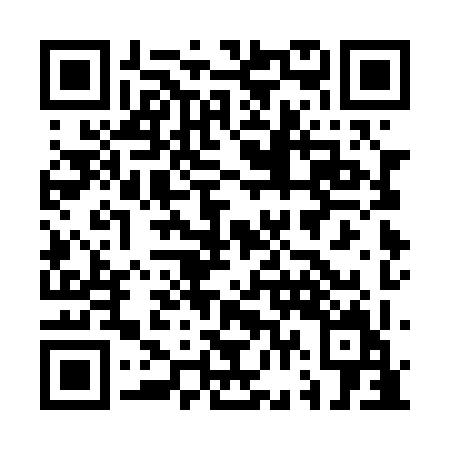 Ramadan times for Harlington, Manitoba, CanadaMon 11 Mar 2024 - Wed 10 Apr 2024High Latitude Method: Angle Based RulePrayer Calculation Method: Islamic Society of North AmericaAsar Calculation Method: HanafiPrayer times provided by https://www.salahtimes.comDateDayFajrSuhurSunriseDhuhrAsrIftarMaghribIsha11Mon6:356:358:081:565:487:457:459:1712Tue6:336:338:051:555:507:467:469:1913Wed6:306:308:031:555:517:487:489:2114Thu6:286:288:011:555:537:507:509:2315Fri6:256:257:581:545:547:527:529:2516Sat6:236:237:561:545:557:537:539:2717Sun6:206:207:541:545:577:557:559:2918Mon6:186:187:511:545:587:577:579:3119Tue6:156:157:491:536:007:587:589:3320Wed6:136:137:471:536:018:008:009:3421Thu6:106:107:451:536:028:028:029:3622Fri6:086:087:421:526:048:048:049:3823Sat6:056:057:401:526:058:058:059:4024Sun6:036:037:381:526:068:078:079:4225Mon6:006:007:351:526:088:098:099:4426Tue5:575:577:331:516:098:118:119:4627Wed5:555:557:311:516:108:128:129:4828Thu5:525:527:281:516:128:148:149:5029Fri5:495:497:261:506:138:168:169:5330Sat5:475:477:241:506:148:178:179:5531Sun5:445:447:211:506:168:198:199:571Mon5:415:417:191:496:178:218:219:592Tue5:395:397:171:496:188:238:2310:013Wed5:365:367:141:496:198:248:2410:034Thu5:335:337:121:496:218:268:2610:055Fri5:305:307:101:486:228:288:2810:076Sat5:285:287:081:486:238:298:2910:107Sun5:255:257:051:486:248:318:3110:128Mon5:225:227:031:476:258:338:3310:149Tue5:195:197:011:476:278:348:3410:1610Wed5:165:166:591:476:288:368:3610:19